The table below summarizes the received contributions to the fourth TSAG meeting.Summary of contributions to the 4th TSAG meeting (Geneva, 29 July - 2 August 2024)________________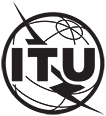 INTERNATIONAL TELECOMMUNICATION UNIONTELECOMMUNICATION
STANDARDIZATION SECTORSTUDY PERIOD 2022-2024INTERNATIONAL TELECOMMUNICATION UNIONTELECOMMUNICATION
STANDARDIZATION SECTORSTUDY PERIOD 2022-2024INTERNATIONAL TELECOMMUNICATION UNIONTELECOMMUNICATION
STANDARDIZATION SECTORSTUDY PERIOD 2022-2024TSAG-TD502TSAG-TD502INTERNATIONAL TELECOMMUNICATION UNIONTELECOMMUNICATION
STANDARDIZATION SECTORSTUDY PERIOD 2022-2024INTERNATIONAL TELECOMMUNICATION UNIONTELECOMMUNICATION
STANDARDIZATION SECTORSTUDY PERIOD 2022-2024INTERNATIONAL TELECOMMUNICATION UNIONTELECOMMUNICATION
STANDARDIZATION SECTORSTUDY PERIOD 2022-2024TSAGTSAGINTERNATIONAL TELECOMMUNICATION UNIONTELECOMMUNICATION
STANDARDIZATION SECTORSTUDY PERIOD 2022-2024INTERNATIONAL TELECOMMUNICATION UNIONTELECOMMUNICATION
STANDARDIZATION SECTORSTUDY PERIOD 2022-2024INTERNATIONAL TELECOMMUNICATION UNIONTELECOMMUNICATION
STANDARDIZATION SECTORSTUDY PERIOD 2022-2024Original: EnglishOriginal: EnglishQuestion(s):Question(s):Question(s):N/AGeneva, 29 July - 2 August 2024Geneva, 29 July - 2 August 2024TDTDTDTDTDTDSource:Source:Source:TSBTSBTSBTitle:Title:Title:Summary of contributions to TSAG meeting (Geneva, 29 July - 2 August 2024)Summary of contributions to TSAG meeting (Geneva, 29 July - 2 August 2024)Summary of contributions to TSAG meeting (Geneva, 29 July - 2 August 2024)Contact:Contact:Mr Hiroshi Ota
TSB; Secretary TSAG/RG-WPRMr Hiroshi Ota
TSB; Secretary TSAG/RG-WPRMr Hiroshi Ota
TSB; Secretary TSAG/RG-WPRTel:	+41 22 730 6356
E-mail: hiroshi.ota@itu.intAbstract:This TD provides the summary of contributions to the fourth TSAG meeting.CSourceTitleAbstractC91Inter-American Telecommunication Commission (CITEL)IRM: Status Update on WTSA-24 PreparationsThis contribution provides a status update on WTSA-24 Preparations.C92Korea (Republic of)Need for defining criteria for selecting revision or amendment in ITU-TThis Contribution requests TSAG to provide clarification of possible issues that may arise when revising and amending the common text between ITU-T and JTC 1 and to define criteria for selecting revision or amendment in ITU-T.C93Korea (Republic of)Proposed modifications to A.1 regarding attendance statusThis contribution proposes modifications to A.1 on clause 2.4 regarding attendance status.C94(Rev.1)Korea (Republic of)Proposed modifications to the draft A.SupWTSAGL for agreementThis contribution proposes modifications to draft A.SupWTSAGL “WTSA preparation guideline on Resolutions”.C95Korea (Republic of)Proposed modification to Recommendation ITU-T A.8This contribution proposes to amend the ITU-T A.8 Recommendation to facilitate the review process and Recommendation approval by emphasizing the role and responsibilities of the AAP comment submitter aligning those with the responsibilities of the Editor and Rapporteur.C96Asia-Pacific TelecommunityIRM: Preparation of APT for WTSA-24This document provides the brief information on preparation of Asia-Pacific Telecommunity for WTSA-24.C97Russian FederationDraft revision of Resolution 22 (Rev. Geneva, 2022) of WTSAThis contribution contains preliminary proposals of the revision of Resolution 22 (Rev. Geneva, 2022 of WTSA) on authorization for the Telecommunication Standardization Advisory Group to act between world telecommunication standardization assemblies. These proposals are based on the Resolutions 154 and 208 of the Plenipotentiary Conference, Bucharest, 2022C98Russian FederationA.1 proposalsFurther amendments for A.1 on the basis of RG WM Rapporteur meetings.C99China Telecom, MIIT ChinaProposals on ITU-T A.SupplSGA "Guidelines for the development of a standardization gap analysis"This document contains proposals regarding A.SupplSGA "Guidelines for the development of a standardization gap analysis", based on TSAG-TD541.C101Russian FederationFurther improvment to Recommendation ITU-T A.25 Amd.1 proposalsAmendment for Recommendation ITU-T A.25 on the basis of TSAG and SGs meetings at the last study period, clarifying usage of Marks in the proposed text.C102CanadaProposed modifications to Resolution 68 (rev. Hammamet, 2016), The evolving role of industry in ITU-TThe purpose of this contribution is to offer amendments to Resolution 68 (Rev. Hammamet, 2026) to reflect developments since WTSA-20, specifically addressing the outcomes of the April 19, 2024, Industry Engagement Workshop and updates to the Industry Engagement Action Plan.C103CanadaElements to consider for the ITU-T/TSAG input to CWG-SFPThe purpose of this contribution is to identify a number of elements pertinent to ITU-T which could form the basis of a TSAG input to the Council Working Group on the elaboration of the draft Strategic Plan, 2028-2031. It is expected that the ITU-T contribution to the CWG will evolve over time based in part on contributions from the membership to RG-SOP, TSAG and the WTSA.C104CanadaUse of the terms “digital technologies” and “new and emerging technologies”This contribution proposes to use the common term “new and emerging telecommunication/ICTs in Study Group mandates, ToRs, and Study Questions for the next study period as part of the preparation for WTSA-24.C105ETRIProposal on considerations when allocating multiple ITU-T Study Groups to FG-MV deliverablesThis contribution proposes efficient procedures that need to be considered when allocating multiple ITU-T Study Groups to deliverables developed by ITU FG-MV.C106ETRIProposal of future actions for work items not completed during the lifetime of ITU FG-MVThis contribution proposes future action for work items that were not completed within the lifetime of ITU FG-MV.C107European Conference of Postal and Telecommunications Administrations (CEPT)IRM: European Preparations for WTSA-24This contribution provides a ppt on CEPT’s preparatory process for WTSA-24.C108Canada; United StatesViews on the draft new WTSA Resolution on enhancing the standardization activities on sustainable digital transformationThis contribution provides views on the draft new WTSA Resolution on digital transformation as contained in Annex 1 of TSAG-TD531/GEN, which has not fully addressed concerns previously raised.C109WithdrawnC110Regional Commonwealth in the field of communications (RCC)IRM: Preparation of RCC for WTSA-24This document provides the brief information on preparation of Regional Commonwealth in the field of communications for WTSA-24.C111Broadcom Europe Ltd.Proposed modifications of WTSA20 Resolution 22 in order to clarify its resolve 5, 6 and 7.This contribution reflects on previous analysis regarding the instruction from Resolution 22, Rev. Geneva, 2022 for TSAG to establish a mechanism for new and emerging technologies and proposes modifications to the Resolution in order to clarify its resolve 5, 6 and 7.C112Broadcom Europe Ltd.Proposed modifications of WTSA20 Resolution 68 based on data analysis in the context of new and emerging telecommunication/ICTsThis contribution proposes to modify WTSA20 Resolution 68 based on both, collaboration with TSB on CTO/CxO meetings data analysis and on background work on new and emerging telecommunication/ICTs.C113Broadcom Europe Ltd.A first set of proposals for a mechanism to address new and emerging telecommunication/ICTsThis contribution proposes some first approach to design the mechanism to address new and emerging telecommunication/ICTs requested by Resolution 22.C114Broadcom Europe Ltd.UPU/ITU-T Relationships: identification of untapped opportunitiesIn this contribution, Broadcom identified untapped opportunities in the relationship between the UPU and the ITU-T and offers some proposals for consideration by TSAG.C115United StatesU.S. views on the allocation of deliverables from the Focus Group on metaverseThis contribution provides edits to Table 2 in TD587/GEN regarding the allocation of deliverables from the Focus Group on metaverse (FG-MV), to minimize the duplication of efforts and promote efficient use of ITU-T resources. Although the United States does not believe that this metaverse standardization work is currently necessary in ITU-T, this contribution reacts only to the suggested distribution of FG-MV deliverables.